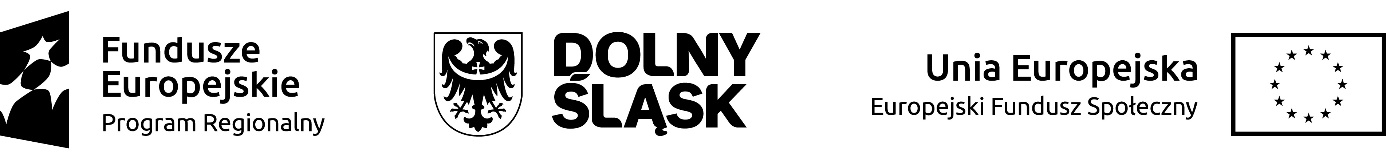 Załącznik nr 1 do UmowyROZLICZENIE DOPOSAŻENIA LUB WYPOSAŻENIA STANOWISKA PRACY (ODDZIELNIE NA KAŻDE STANOWISKO)do umowy nr ………………………………………….. z dnia …………………………………Załączniki:Kserokopie faktur, rachunków (potwierdzone za zgodność z oryginałem)Potwierdzenia zapłaty (wyciąg bankowy, potwierdzenie przelewu, dokument KP)Świadomy/a odpowiedzialności karnej wynikającej z art. 233 § 1 kodeksu karnego oświadczam, że (proszę właściwe zaznaczyć):zawarte w rozliczeniu dane i informacje są zgodne ze stanem faktycznym, wykazane wydatki na doposażenie stanowiska pracy zostały poniesione zgodnie z rozporządzeniem Ministra Infrastruktury i Rozwoju z dnia 2 lipca 2015 r. w sprawie udzielania pomocy de minimis oraz pomocy publicznej w ramach programów operacyjnych finansowanych z Europejskiego Funduszu Społecznego na lata 2014-2020, wydanego na podstawie art. 27 ust. 4 Ustawy wdrożeniowej,zestawienie nie zawiera wydatków, na których finansowanie otrzymałem wcześniej środki publiczne,nie jestem podmiotem prowadzącym działalność zarobkową w zakresie drogowego transportu towarów,w ramach refundacji kosztów doposażenia stanowiska pracy zamierzam przeznaczyć środki na nabycie pojazdu wykorzystywanego w swojej działalności gospodarczej lub statutowej, z wyłączeniem możliwości udostępniania tego środka transportu na rzecz innych podmiotów gospodarczych w jakiejkolwiek formie. Tym samym zakupiony pojazd będę wykorzystywał jedynie do niezarobkowego przewozu drogowego (przewozu na potrzeby własne). – jeśli nie dotyczy, należy skreślić zapis.rozwiązałem/nie rozwiązałem* stosunku pracy z pracownikiem w drodze wypowiedzenia dokonanego przeze mnie albo na mocy porozumienia stron z przyczyn niedotyczących pracowników, w okresie od dnia złożenia wniosku o refundację do dnia złożenia rozliczenia oraz nie rozwiążę stosunku pracy z pracownikiem w drodze wypowiedzenia dokonanego przeze mnie, albo w drodze porozumienia stron z przyczyn niedotyczących pracowników do dnia otrzymania refundacji;obniżyłem/nie obniżyłem* wymiaru czasu pracy pracownika w okresie od dnia złożenia wniosku o refundację do dnia złożenia rozliczenia oraz nie zmniejszę wymiaru czasu pracy pracownika do dnia otrzymania refundacji;nie jestem powiązany osobowo lub kapitałowo ze sprzedawcami, u których dokonałem zakupu na doposażenie lub wyposażenie stanowiska pracy (dotyczy zakupów wskazanych w zestawieniu rzeczowo-finansowym). Przez powiązanie kapitałowe lub osobowe rozumie się wzajemne powiązania między podmiotem lub osobami upoważnionymi do zaciągania zobowiązań w imieniu podmiotu, polegające szczególności na:   - uczestniczeniu w spółce jako wspólnik spółki cywilnej lub spółki osobowej;- posiadaniu co najmniej 10% udziałów lub akcji, - pełnieniu funkcji członka organu nadzorczego lub zarządzającego, prokurenta, pełnomocnika;- pozostawaniu w związku małżeńskim, w stosunku pokrewieństwa lub powinowactwa w linii prostej, pokrewieństwa drugiego stopnia lub powinowactwa drugiego stopnia w linii bocznej lub w stosunku przysposobienia, opieki lub kurateli.dokonałem zakupu u sprzedawców, którzy nie są powiązani z osobami prawnymi, podmiotami lub organami z siedzibą w Federacji Rosyjskiej oraz nie podlegają wykluczeniu z otrzymania wsparcia w wyniku nałożenia sankcji wobec podmiotów i osób, które w bezpośredni lub pośredni sposób wspierają działania wojenne Federacji Rosyjskiej lub są za nie odpowiedzialne.(*) niewłaściwe skreślićPodmiot ..............................................................................................................			(data, podpis)PrzedsiębiorstwoPrzedsiębiorstwoPrzedsiębiorstwoNazwa stanowiska pracyNazwa stanowiska pracyNazwa stanowiska pracyMiejsce zatrudnienia (lokalizacja stanowiska pracy)Miejsce zatrudnienia (lokalizacja stanowiska pracy)Miejsce zatrudnienia (lokalizacja stanowiska pracy)Zestawienie rzeczowo-finansoweZestawienie rzeczowo-finansoweZestawienie rzeczowo-finansoweZestawienie rzeczowo-finansoweZestawienie rzeczowo-finansoweZestawienie rzeczowo-finansoweZestawienie rzeczowo-finansoweL.p.Rodzaj wydatku (zgodnie z wnioskiem o refundację kosztów doposażenia lub wyposażenia stanowiska pracy)Dokument finansowy potwierdzający nabycie [data wystawienia, numer faktur, rachunku, nr umowy]Data zapłatyData zapłatyOpis zakupuKoszt [brutto PLN]Koszt [netto PLN]Koszt [VAT PLN]Kwota wydatku kwalifikowalna do refundacji ([netto PLN]SUMASUMASUMASUMASUMASUMAWnioskowana kwota refundacji  – wydatki kwalifikowalne w wartości nettoWnioskowana kwota refundacji  – wydatki kwalifikowalne w wartości nettoWnioskowana kwota refundacji  – wydatki kwalifikowalne w wartości nettoWnioskowana kwota refundacji  – wydatki kwalifikowalne w wartości nettoWnioskowana kwota refundacji  – wydatki kwalifikowalne w wartości nettoWnioskowana kwota refundacji  – wydatki kwalifikowalne w wartości netto